Welcome back everyone.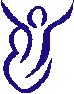 How you can help your child:Reading: Please encourage your child to read every day. Any reading to support their topic learning or literacy units will give them a boost in our day to day classroom discussions; the local library is a great place to start hunting down books for this. Writing: The children have many wide and varied opportunities to write in school. Please encourage your child to write for a range of purposes at home – this could be a letter, email, story, poem, information on a subject that interests them.Spelling: In school we teach the rules, strategies and conventions of spelling. Please encourage your child to apply the knowledge they have.Maths: Your child’s enjoyment and understanding of maths is greatly helped if they know:The multiplication facts to 12 x 12, and the associated division facts.If you have any questions, please do not hesitate to contact me.Many thanks,Mr BrainEnglish:FictionCreating a legend using the Ancient Greeks using noun phrases, fronted adverbials and a range of conjunctions. FictionPlay writing and drama. Exploring the use of adverbs, a wide range of punctuation and developing characters.Non - FictionPersuasive writingCreating a holiday brochure for Spain using imperative verbs, alliteration and description to ‘sell’ allocation based on research and choosing appropriate pictures and statistics to support their ideas. Non-FictionInformation texts  Linked to our science topic, light. Will use a variety of organisational devices, technical vocabulary and conjunctions to link relevant information.  Maths:Number and Place Value – applying and using known facts, inverse operations, negative numbers and roundingCalculation– Developing written and mental methods for all four operations and strategies for mental calculation.FractionsCompare and order fractions, count in 10ths and 100ths and compare decimals and add fractions with like denominators. Shape and measureDraw and compare polygons, use the terms regular and irregular, right angles and reflective symmetry. Use units of measure, and find areas and perimeters or 2Dshapes.  StatisticsMaths:Number and Place Value – applying and using known facts, inverse operations, negative numbers and roundingCalculation– Developing written and mental methods for all four operations and strategies for mental calculation.FractionsCompare and order fractions, count in 10ths and 100ths and compare decimals and add fractions with like denominators. Shape and measureDraw and compare polygons, use the terms regular and irregular, right angles and reflective symmetry. Use units of measure, and find areas and perimeters or 2Dshapes.  StatisticsRE:Following God Matters:CreationSacramentsPrayers, Feasts and Saints.AdventChristmasOther FaithsPE:Tag RugbyGymnasticsDanceScience: Forces Identify different forces and how they become balanced or unbalanced, explore how gravity affects planets and the relationship between mass and weight, measuring in newtons. Compare air resistance and water resistance conducting experiments on falling objects and friction.       LightExplore light and dark and how we use light to see including reflection and how light moves through different substances. Tracking the movement of the sun through shadows and creating sundials. Sun safety and UV.   Science: Forces Identify different forces and how they become balanced or unbalanced, explore how gravity affects planets and the relationship between mass and weight, measuring in newtons. Compare air resistance and water resistance conducting experiments on falling objects and friction.       LightExplore light and dark and how we use light to see including reflection and how light moves through different substances. Tracking the movement of the sun through shadows and creating sundials. Sun safety and UV.   Science: Forces Identify different forces and how they become balanced or unbalanced, explore how gravity affects planets and the relationship between mass and weight, measuring in newtons. Compare air resistance and water resistance conducting experiments on falling objects and friction.       LightExplore light and dark and how we use light to see including reflection and how light moves through different substances. Tracking the movement of the sun through shadows and creating sundials. Sun safety and UV.   Science: Forces Identify different forces and how they become balanced or unbalanced, explore how gravity affects planets and the relationship between mass and weight, measuring in newtons. Compare air resistance and water resistance conducting experiments on falling objects and friction.       LightExplore light and dark and how we use light to see including reflection and how light moves through different substances. Tracking the movement of the sun through shadows and creating sundials. Sun safety and UV.   Science: Forces Identify different forces and how they become balanced or unbalanced, explore how gravity affects planets and the relationship between mass and weight, measuring in newtons. Compare air resistance and water resistance conducting experiments on falling objects and friction.       LightExplore light and dark and how we use light to see including reflection and how light moves through different substances. Tracking the movement of the sun through shadows and creating sundials. Sun safety and UV.   History:  Ancient GreeceWe will look into lasting Greek influences through democracy and the Olympics. Explore significant events through the Trojan Horse and the battle of Marathon. Compare Christianity to the Greek paganism looking at Greek Gods and understand what life was like for children in Ancient Greece.  History:  Ancient GreeceWe will look into lasting Greek influences through democracy and the Olympics. Explore significant events through the Trojan Horse and the battle of Marathon. Compare Christianity to the Greek paganism looking at Greek Gods and understand what life was like for children in Ancient Greece.  History:  Ancient GreeceWe will look into lasting Greek influences through democracy and the Olympics. Explore significant events through the Trojan Horse and the battle of Marathon. Compare Christianity to the Greek paganism looking at Greek Gods and understand what life was like for children in Ancient Greece.  History:  Ancient GreeceWe will look into lasting Greek influences through democracy and the Olympics. Explore significant events through the Trojan Horse and the battle of Marathon. Compare Christianity to the Greek paganism looking at Greek Gods and understand what life was like for children in Ancient Greece.  History:  Ancient GreeceWe will look into lasting Greek influences through democracy and the Olympics. Explore significant events through the Trojan Horse and the battle of Marathon. Compare Christianity to the Greek paganism looking at Greek Gods and understand what life was like for children in Ancient Greece.  Art and Design:We will be designing Christmas Cards and studying Greek art and the stories it told.Art and Design:We will be designing Christmas Cards and studying Greek art and the stories it told.Geography: Weather and ClimateIn the second half term, we will look at human geography through our study of Spain comparing it to the UK as well as physical geography and different climates.   Geography: Weather and ClimateIn the second half term, we will look at human geography through our study of Spain comparing it to the UK as well as physical geography and different climates.   Geography: Weather and ClimateIn the second half term, we will look at human geography through our study of Spain comparing it to the UK as well as physical geography and different climates.   Music:In music they are learning how to read and write music, follow and repeat rhythms and sing different songs.Music:In music they are learning how to read and write music, follow and repeat rhythms and sing different songs.PSHE (from SEAL):New Beginnings                             Getting on and Falling OutSafety Education                           Child ProtectionSay no to Bullying                          CitizenshipAnti-Bullying EducationPSHE (from SEAL):New Beginnings                             Getting on and Falling OutSafety Education                           Child ProtectionSay no to Bullying                          CitizenshipAnti-Bullying EducationPSHE (from SEAL):New Beginnings                             Getting on and Falling OutSafety Education                           Child ProtectionSay no to Bullying                          CitizenshipAnti-Bullying EducationFrench:We will be learning how to greet and ask and answer questions about ourselves.We will start talking about our family and friends.   French:We will be learning how to greet and ask and answer questions about ourselves.We will start talking about our family and friends.   French:We will be learning how to greet and ask and answer questions about ourselves.We will start talking about our family and friends.   French:We will be learning how to greet and ask and answer questions about ourselves.We will start talking about our family and friends.   French:We will be learning how to greet and ask and answer questions about ourselves.We will start talking about our family and friends.   PE Kit:The children will need to have their PE kits in school at the beginning of the week and ideally take them home at the weekend.Games for the first half of term will be on Wednesday after break and Thursday afternoon.Kit should include a pair of shorts, a t-shirt, and plimsolls/trainers. If your child has pierced ears, please ensure that their earrings are removed or taped on these days.(Please refer to the Uniform policy for more guidance)Homework:We hope the children will practise their times tables and real life mental maths regularly.Homework will be set on Fridays and due back on Thursdays. Homework will usually contain both maths and English with links to our current topic. 